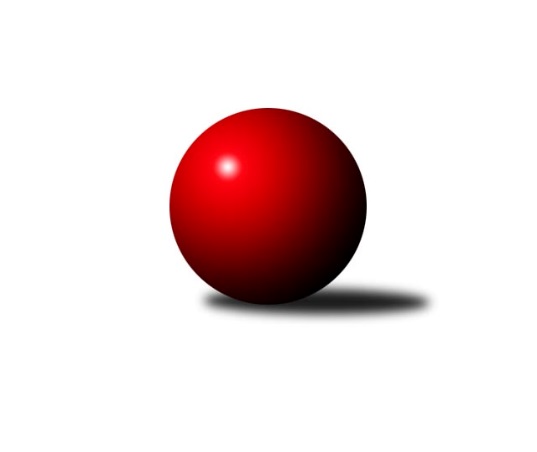 Č.6Ročník 2015/2016	9.6.2024 Meziokresní přebor-Bruntál, Opava 2015/2016Statistika 6. kolaTabulka družstev:		družstvo	záp	výh	rem	proh	skore	sety	průměr	body	plné	dorážka	chyby	1.	TJ Kovohutě Břidličná ˝D˝	6	6	0	0	48 : 12 	(30.0 : 18.0)	1626	12	1122	504	28.2	2.	KK PEPINO Bruntál	6	5	0	1	44 : 16 	(33.5 : 14.5)	1592	10	1129	463	37.2	3.	TJ Horní Benešov ˝E˝	6	5	0	1	42 : 18 	(29.0 : 19.0)	1598	10	1132	466	29.7	4.	TJ Horní Benešov ˝D˝	7	4	0	3	41 : 29 	(30.5 : 25.5)	1543	8	1097	447	36.1	5.	TJ Jiskra Rýmařov ˝C˝	7	4	0	3	38 : 32 	(29.5 : 26.5)	1588	8	1120	468	31	6.	TJ Opava ˝D˝	6	4	0	2	32 : 28 	(26.5 : 21.5)	1417	8	1033	384	50.5	7.	KK Minerva Opava ˝C˝	7	4	0	3	34 : 36 	(27.0 : 29.0)	1571	8	1121	449	42.4	8.	TJ Kovohutě Břidličná ˝C˝	6	2	0	4	27 : 33 	(20.0 : 28.0)	1462	4	1046	417	43.2	9.	TJ Horní Benešov ˝F˝	7	2	0	5	28 : 42 	(25.5 : 30.5)	1504	4	1072	433	36.4	10.	RSKK Raciborz	6	2	0	4	20 : 40 	(20.0 : 28.0)	1516	4	1074	442	38.3	11.	KK PEPINO Bruntál ˝B˝	6	0	0	6	16 : 44 	(17.0 : 31.0)	1357	0	993	364	65.8	12.	TJ Sokol Chvalíkovice ˝B˝	6	0	0	6	10 : 50 	(15.5 : 32.5)	1519	0	1080	439	47.8Tabulka doma:		družstvo	záp	výh	rem	proh	skore	sety	průměr	body	maximum	minimum	1.	TJ Kovohutě Břidličná ˝D˝	4	4	0	0	32 : 8 	(21.0 : 11.0)	1607	8	1636	1581	2.	TJ Opava ˝D˝	4	4	0	0	32 : 8 	(25.5 : 6.5)	1547	8	1638	1484	3.	TJ Horní Benešov ˝D˝	5	4	0	1	34 : 16 	(24.0 : 16.0)	1592	8	1613	1577	4.	KK PEPINO Bruntál	3	3	0	0	26 : 4 	(20.0 : 4.0)	1517	6	1544	1498	5.	TJ Horní Benešov ˝E˝	2	2	0	0	14 : 6 	(11.0 : 5.0)	1590	4	1625	1554	6.	TJ Kovohutě Břidličná ˝C˝	3	2	0	1	19 : 11 	(11.0 : 13.0)	1528	4	1544	1509	7.	RSKK Raciborz	3	2	0	1	16 : 14 	(12.0 : 12.0)	1492	4	1531	1452	8.	KK Minerva Opava ˝C˝	2	1	0	1	12 : 8 	(9.0 : 7.0)	1649	2	1665	1632	9.	TJ Horní Benešov ˝F˝	4	1	0	3	16 : 24 	(13.5 : 18.5)	1585	2	1642	1547	10.	TJ Jiskra Rýmařov ˝C˝	2	0	0	2	8 : 12 	(8.0 : 8.0)	1607	0	1618	1595	11.	KK PEPINO Bruntál ˝B˝	3	0	0	3	10 : 20 	(10.0 : 14.0)	1346	0	1391	1305	12.	TJ Sokol Chvalíkovice ˝B˝	3	0	0	3	4 : 26 	(8.5 : 15.5)	1539	0	1591	1484Tabulka venku:		družstvo	záp	výh	rem	proh	skore	sety	průměr	body	maximum	minimum	1.	TJ Jiskra Rýmařov ˝C˝	5	4	0	1	30 : 20 	(21.5 : 18.5)	1583	8	1637	1501	2.	TJ Horní Benešov ˝E˝	4	3	0	1	28 : 12 	(18.0 : 14.0)	1600	6	1718	1454	3.	KK Minerva Opava ˝C˝	5	3	0	2	22 : 28 	(18.0 : 22.0)	1551	6	1633	1448	4.	TJ Kovohutě Břidličná ˝D˝	2	2	0	0	16 : 4 	(9.0 : 7.0)	1644	4	1684	1604	5.	KK PEPINO Bruntál	3	2	0	1	18 : 12 	(13.5 : 10.5)	1629	4	1649	1581	6.	TJ Horní Benešov ˝F˝	3	1	0	2	12 : 18 	(12.0 : 12.0)	1489	2	1527	1429	7.	TJ Horní Benešov ˝D˝	2	0	0	2	7 : 13 	(6.5 : 9.5)	1519	0	1557	1481	8.	TJ Kovohutě Břidličná ˝C˝	3	0	0	3	8 : 22 	(9.0 : 15.0)	1467	0	1547	1394	9.	TJ Sokol Chvalíkovice ˝B˝	3	0	0	3	6 : 24 	(7.0 : 17.0)	1512	0	1552	1444	10.	KK PEPINO Bruntál ˝B˝	3	0	0	3	6 : 24 	(7.0 : 17.0)	1361	0	1432	1284	11.	TJ Opava ˝D˝	2	0	0	2	0 : 20 	(1.0 : 15.0)	1352	0	1395	1309	12.	RSKK Raciborz	3	0	0	3	4 : 26 	(8.0 : 16.0)	1524	0	1622	1343Tabulka podzimní části:		družstvo	záp	výh	rem	proh	skore	sety	průměr	body	doma	venku	1.	TJ Kovohutě Břidličná ˝D˝	6	6	0	0	48 : 12 	(30.0 : 18.0)	1626	12 	4 	0 	0 	2 	0 	0	2.	KK PEPINO Bruntál	6	5	0	1	44 : 16 	(33.5 : 14.5)	1592	10 	3 	0 	0 	2 	0 	1	3.	TJ Horní Benešov ˝E˝	6	5	0	1	42 : 18 	(29.0 : 19.0)	1598	10 	2 	0 	0 	3 	0 	1	4.	TJ Horní Benešov ˝D˝	7	4	0	3	41 : 29 	(30.5 : 25.5)	1543	8 	4 	0 	1 	0 	0 	2	5.	TJ Jiskra Rýmařov ˝C˝	7	4	0	3	38 : 32 	(29.5 : 26.5)	1588	8 	0 	0 	2 	4 	0 	1	6.	TJ Opava ˝D˝	6	4	0	2	32 : 28 	(26.5 : 21.5)	1417	8 	4 	0 	0 	0 	0 	2	7.	KK Minerva Opava ˝C˝	7	4	0	3	34 : 36 	(27.0 : 29.0)	1571	8 	1 	0 	1 	3 	0 	2	8.	TJ Kovohutě Břidličná ˝C˝	6	2	0	4	27 : 33 	(20.0 : 28.0)	1462	4 	2 	0 	1 	0 	0 	3	9.	TJ Horní Benešov ˝F˝	7	2	0	5	28 : 42 	(25.5 : 30.5)	1504	4 	1 	0 	3 	1 	0 	2	10.	RSKK Raciborz	6	2	0	4	20 : 40 	(20.0 : 28.0)	1516	4 	2 	0 	1 	0 	0 	3	11.	KK PEPINO Bruntál ˝B˝	6	0	0	6	16 : 44 	(17.0 : 31.0)	1357	0 	0 	0 	3 	0 	0 	3	12.	TJ Sokol Chvalíkovice ˝B˝	6	0	0	6	10 : 50 	(15.5 : 32.5)	1519	0 	0 	0 	3 	0 	0 	3Tabulka jarní části:		družstvo	záp	výh	rem	proh	skore	sety	průměr	body	doma	venku	1.	TJ Horní Benešov ˝F˝	0	0	0	0	0 : 0 	(0.0 : 0.0)	0	0 	0 	0 	0 	0 	0 	0 	2.	TJ Horní Benešov ˝D˝	0	0	0	0	0 : 0 	(0.0 : 0.0)	0	0 	0 	0 	0 	0 	0 	0 	3.	RSKK Raciborz	0	0	0	0	0 : 0 	(0.0 : 0.0)	0	0 	0 	0 	0 	0 	0 	0 	4.	KK PEPINO Bruntál	0	0	0	0	0 : 0 	(0.0 : 0.0)	0	0 	0 	0 	0 	0 	0 	0 	5.	KK PEPINO Bruntál ˝B˝	0	0	0	0	0 : 0 	(0.0 : 0.0)	0	0 	0 	0 	0 	0 	0 	0 	6.	TJ Kovohutě Břidličná ˝D˝	0	0	0	0	0 : 0 	(0.0 : 0.0)	0	0 	0 	0 	0 	0 	0 	0 	7.	TJ Kovohutě Břidličná ˝C˝	0	0	0	0	0 : 0 	(0.0 : 0.0)	0	0 	0 	0 	0 	0 	0 	0 	8.	TJ Sokol Chvalíkovice ˝B˝	0	0	0	0	0 : 0 	(0.0 : 0.0)	0	0 	0 	0 	0 	0 	0 	0 	9.	TJ Opava ˝D˝	0	0	0	0	0 : 0 	(0.0 : 0.0)	0	0 	0 	0 	0 	0 	0 	0 	10.	KK Minerva Opava ˝C˝	0	0	0	0	0 : 0 	(0.0 : 0.0)	0	0 	0 	0 	0 	0 	0 	0 	11.	TJ Jiskra Rýmařov ˝C˝	0	0	0	0	0 : 0 	(0.0 : 0.0)	0	0 	0 	0 	0 	0 	0 	0 	12.	TJ Horní Benešov ˝E˝	0	0	0	0	0 : 0 	(0.0 : 0.0)	0	0 	0 	0 	0 	0 	0 	0 Zisk bodů pro družstvo:		jméno hráče	družstvo	body	zápasy	v %	dílčí body	sety	v %	1.	Zdeněk Smrža 	TJ Horní Benešov ˝D˝ 	14	/	7	(100%)		/		(%)	2.	Tomáš Janalík 	KK PEPINO Bruntál 	12	/	6	(100%)		/		(%)	3.	Petr Kozák 	TJ Horní Benešov ˝E˝ 	10	/	5	(100%)		/		(%)	4.	Jan Doseděl 	TJ Kovohutě Břidličná ˝D˝ 	10	/	6	(83%)		/		(%)	5.	Zdeněk Černý 	TJ Horní Benešov ˝E˝ 	10	/	6	(83%)		/		(%)	6.	Ota Pidima 	TJ Kovohutě Břidličná ˝D˝ 	10	/	6	(83%)		/		(%)	7.	Pavel Přikryl 	TJ Jiskra Rýmařov ˝C˝ 	10	/	7	(71%)		/		(%)	8.	Gabriela Beinhaeurová 	KK Minerva Opava ˝C˝ 	10	/	7	(71%)		/		(%)	9.	Leoš Řepka ml. 	TJ Kovohutě Břidličná ˝C˝ 	8	/	4	(100%)		/		(%)	10.	Richard Janalík 	KK PEPINO Bruntál 	8	/	5	(80%)		/		(%)	11.	Jiří Večeřa 	TJ Kovohutě Břidličná ˝D˝ 	8	/	5	(80%)		/		(%)	12.	Jan Mlčák 	KK PEPINO Bruntál ˝B˝ 	8	/	6	(67%)		/		(%)	13.	Josef Novotný 	KK PEPINO Bruntál ˝B˝ 	8	/	6	(67%)		/		(%)	14.	Pavel Švan 	TJ Jiskra Rýmařov ˝C˝ 	8	/	7	(57%)		/		(%)	15.	Oldřich Tomečka 	KK Minerva Opava ˝C˝ 	8	/	7	(57%)		/		(%)	16.	Miroslav Langer 	TJ Jiskra Rýmařov ˝C˝ 	8	/	7	(57%)		/		(%)	17.	Ladislav Stárek st. 	TJ Kovohutě Břidličná ˝D˝ 	6	/	3	(100%)		/		(%)	18.	Miroslava Hendrychová 	TJ Opava ˝D˝ 	6	/	4	(75%)		/		(%)	19.	Martin Kaduk 	KK PEPINO Bruntál 	6	/	5	(60%)		/		(%)	20.	Zdeněk Janák 	TJ Horní Benešov ˝E˝ 	6	/	5	(60%)		/		(%)	21.	František Ocelák 	KK PEPINO Bruntál 	6	/	5	(60%)		/		(%)	22.	Zdeňka Habartová 	TJ Horní Benešov ˝D˝ 	6	/	6	(50%)		/		(%)	23.	Jaromír Hendrych st. 	TJ Horní Benešov ˝F˝ 	6	/	6	(50%)		/		(%)	24.	Miroslav Petřek st.	TJ Horní Benešov ˝F˝ 	6	/	6	(50%)		/		(%)	25.	Josef Klapetek 	TJ Opava ˝D˝ 	4	/	2	(100%)		/		(%)	26.	Milan Franer 	TJ Opava ˝D˝ 	4	/	2	(100%)		/		(%)	27.	Jan Kriwenky 	TJ Horní Benešov ˝E˝ 	4	/	3	(67%)		/		(%)	28.	Cezary Koczorski 	RSKK Raciborz 	4	/	3	(67%)		/		(%)	29.	Zdeněk Žanda 	TJ Horní Benešov ˝F˝ 	4	/	3	(67%)		/		(%)	30.	Vladislav Kobelár 	TJ Opava ˝D˝ 	4	/	3	(67%)		/		(%)	31.	Dalibor Krejčiřík 	TJ Sokol Chvalíkovice ˝B˝ 	4	/	4	(50%)		/		(%)	32.	Jaroslav Zelinka 	TJ Kovohutě Břidličná ˝C˝ 	4	/	4	(50%)		/		(%)	33.	Radek Fischer 	KK Minerva Opava ˝C˝ 	4	/	4	(50%)		/		(%)	34.	Luděk Häusler 	TJ Kovohutě Břidličná ˝C˝ 	4	/	4	(50%)		/		(%)	35.	Jan Fadrný 	TJ Horní Benešov ˝D˝ 	4	/	5	(40%)		/		(%)	36.	Krzysztof Wróblewski 	RSKK Raciborz 	4	/	6	(33%)		/		(%)	37.	Zdeněk Kment 	TJ Horní Benešov ˝F˝ 	4	/	6	(33%)		/		(%)	38.	Pavla Hendrychová 	TJ Horní Benešov ˝F˝ 	4	/	6	(33%)		/		(%)	39.	Zbyněk Tesař 	TJ Horní Benešov ˝D˝ 	4	/	6	(33%)		/		(%)	40.	Mariusz Gierczak 	RSKK Raciborz 	4	/	6	(33%)		/		(%)	41.	Stanislav Lichnovský 	TJ Jiskra Rýmařov ˝C˝ 	4	/	7	(29%)		/		(%)	42.	Josef Kočař 	TJ Kovohutě Břidličná ˝C˝ 	3	/	4	(38%)		/		(%)	43.	Barbora Bártková 	TJ Horní Benešov ˝D˝ 	2	/	1	(100%)		/		(%)	44.	Jan Chovanec 	TJ Opava ˝D˝ 	2	/	1	(100%)		/		(%)	45.	Jiří Novák 	TJ Opava ˝D˝ 	2	/	1	(100%)		/		(%)	46.	Ryszard Grygiel 	RSKK Raciborz 	2	/	1	(100%)		/		(%)	47.	Lubomír Bičík 	KK Minerva Opava ˝C˝ 	2	/	2	(50%)		/		(%)	48.	Roman Škrobánek 	TJ Opava ˝D˝ 	2	/	2	(50%)		/		(%)	49.	Pavel Dvořák 	KK PEPINO Bruntál 	2	/	3	(33%)		/		(%)	50.	Lenka Markusová 	TJ Opava ˝D˝ 	2	/	3	(33%)		/		(%)	51.	Marek Prusicki 	RSKK Raciborz 	2	/	3	(33%)		/		(%)	52.	Otto Mückstein 	TJ Sokol Chvalíkovice ˝B˝ 	2	/	4	(25%)		/		(%)	53.	David Beinhauer 	TJ Sokol Chvalíkovice ˝B˝ 	2	/	4	(25%)		/		(%)	54.	Lubomír Khýr 	TJ Kovohutě Břidličná ˝C˝ 	2	/	4	(25%)		/		(%)	55.	Anna Dosedělová 	TJ Kovohutě Břidličná ˝C˝ 	2	/	4	(25%)		/		(%)	56.	Vladimír Štrbík 	TJ Kovohutě Břidličná ˝D˝ 	2	/	4	(25%)		/		(%)	57.	Roman Swaczyna 	TJ Horní Benešov ˝E˝ 	2	/	5	(20%)		/		(%)	58.	Daniel Beinhauer 	TJ Sokol Chvalíkovice ˝B˝ 	2	/	5	(20%)		/		(%)	59.	Lenka Hrnčířová 	KK Minerva Opava ˝C˝ 	2	/	6	(17%)		/		(%)	60.	Jindřich Dankovič 	TJ Horní Benešov ˝D˝ 	1	/	3	(17%)		/		(%)	61.	Artur Tokarski 	RSKK Raciborz 	0	/	1	(0%)		/		(%)	62.	Martin Bičík 	KK Minerva Opava ˝C˝ 	0	/	1	(0%)		/		(%)	63.	Pavel Jašek 	TJ Opava ˝D˝ 	0	/	1	(0%)		/		(%)	64.	Sabina Trulejová 	TJ Sokol Chvalíkovice ˝B˝ 	0	/	1	(0%)		/		(%)	65.	Vilibald Marker 	TJ Opava ˝D˝ 	0	/	2	(0%)		/		(%)	66.	Adéla Vaidová 	TJ Sokol Chvalíkovice ˝B˝ 	0	/	2	(0%)		/		(%)	67.	Karel Michalka 	TJ Opava ˝D˝ 	0	/	3	(0%)		/		(%)	68.	Michal Nepožitek 	KK PEPINO Bruntál ˝B˝ 	0	/	3	(0%)		/		(%)	69.	Adéla Orságová 	KK PEPINO Bruntál ˝B˝ 	0	/	3	(0%)		/		(%)	70.	Barbora Víchová 	TJ Sokol Chvalíkovice ˝B˝ 	0	/	4	(0%)		/		(%)	71.	Dariusz Jaszewski 	RSKK Raciborz 	0	/	4	(0%)		/		(%)	72.	Barbora Nepožitková 	KK PEPINO Bruntál ˝B˝ 	0	/	6	(0%)		/		(%)Průměry na kuželnách:		kuželna	průměr	plné	dorážka	chyby	výkon na hráče	1.	Minerva Opava, 1-2	1659	1176	483	34.0	(414.8)	2.	KK Jiskra Rýmařov, 1-4	1623	1148	475	32.8	(405.9)	3.	TJ Sokol Chvalíkovice, 1-2	1587	1132	455	38.7	(397.0)	4.	 Horní Benešov, 1-4	1577	1114	462	37.9	(394.3)	5.	TJ Kovohutě Břidličná, 1-2	1549	1091	457	34.1	(387.4)	6.	TJ Opava, 1-4	1509	1076	433	49.9	(377.5)	7.	RSKK Raciborz, 1-4	1453	1037	415	43.0	(363.3)	8.	KK Pepino Bruntál, 1-2	1422	1020	402	49.5	(355.7)Nejlepší výkony na kuželnách:Minerva Opava, 1-2TJ Horní Benešov ˝E˝	1718	3. kolo	Petr Kozák 	TJ Horní Benešov ˝E˝	446	3. koloKK Minerva Opava ˝C˝	1665	5. kolo	Zdeněk Janák 	TJ Horní Benešov ˝E˝	446	3. koloKK Minerva Opava ˝C˝	1632	3. kolo	Oldřich Tomečka 	KK Minerva Opava ˝C˝	443	5. koloRSKK Raciborz	1622	5. kolo	Gabriela Beinhaeurová 	KK Minerva Opava ˝C˝	438	5. kolo		. kolo	Krzysztof Wróblewski 	RSKK Raciborz	435	5. kolo		. kolo	Oldřich Tomečka 	KK Minerva Opava ˝C˝	428	3. kolo		. kolo	Gabriela Beinhaeurová 	KK Minerva Opava ˝C˝	421	3. kolo		. kolo	Roman Swaczyna 	TJ Horní Benešov ˝E˝	417	3. kolo		. kolo	Cezary Koczorski 	RSKK Raciborz	416	5. kolo		. kolo	Radek Fischer 	KK Minerva Opava ˝C˝	412	5. koloKK Jiskra Rýmařov, 1-4KK PEPINO Bruntál	1649	2. kolo	Oldřich Tomečka 	KK Minerva Opava ˝C˝	439	4. koloKK Minerva Opava ˝C˝	1633	4. kolo	Pavel Přikryl 	TJ Jiskra Rýmařov ˝C˝	435	4. koloTJ Jiskra Rýmařov ˝C˝	1618	4. kolo	Tomáš Janalík 	KK PEPINO Bruntál	434	2. koloTJ Jiskra Rýmařov ˝C˝	1595	2. kolo	Pavel Švan 	TJ Jiskra Rýmařov ˝C˝	433	2. kolo		. kolo	Miroslav Langer 	TJ Jiskra Rýmařov ˝C˝	428	4. kolo		. kolo	František Ocelák 	KK PEPINO Bruntál	421	2. kolo		. kolo	Radek Fischer 	KK Minerva Opava ˝C˝	417	4. kolo		. kolo	Martin Kaduk 	KK PEPINO Bruntál	414	2. kolo		. kolo	Gabriela Beinhaeurová 	KK Minerva Opava ˝C˝	402	4. kolo		. kolo	Pavel Přikryl 	TJ Jiskra Rýmařov ˝C˝	396	2. koloTJ Sokol Chvalíkovice, 1-2TJ Horní Benešov ˝E˝	1664	4. kolo	Dalibor Krejčiřík 	TJ Sokol Chvalíkovice ˝B˝	443	6. koloTJ Jiskra Rýmařov ˝C˝	1637	6. kolo	Gabriela Beinhaeurová 	KK Minerva Opava ˝C˝	443	2. koloKK Minerva Opava ˝C˝	1610	2. kolo	Petr Kozák 	TJ Horní Benešov ˝E˝	440	4. koloTJ Sokol Chvalíkovice ˝B˝	1591	6. kolo	Radek Fischer 	KK Minerva Opava ˝C˝	439	2. koloTJ Sokol Chvalíkovice ˝B˝	1541	2. kolo	Miroslav Langer 	TJ Jiskra Rýmařov ˝C˝	421	6. koloTJ Sokol Chvalíkovice ˝B˝	1484	4. kolo	Zdeněk Černý 	TJ Horní Benešov ˝E˝	420	4. kolo		. kolo	Zdeněk Janák 	TJ Horní Benešov ˝E˝	419	4. kolo		. kolo	Pavel Švan 	TJ Jiskra Rýmařov ˝C˝	411	6. kolo		. kolo	Barbora Víchová 	TJ Sokol Chvalíkovice ˝B˝	408	2. kolo		. kolo	Pavel Přikryl 	TJ Jiskra Rýmařov ˝C˝	405	6. kolo Horní Benešov, 1-4TJ Kovohutě Břidličná ˝D˝	1684	2. kolo	Zdeněk Černý 	TJ Horní Benešov ˝E˝	456	5. koloTJ Horní Benešov ˝F˝	1642	6. kolo	Jan Doseděl 	TJ Kovohutě Břidličná ˝D˝	454	2. koloKK PEPINO Bruntál	1638	4. kolo	Jiří Večeřa 	TJ Kovohutě Břidličná ˝D˝	447	2. koloTJ Horní Benešov ˝E˝	1625	5. kolo	Jan Doseděl 	TJ Kovohutě Břidličná ˝D˝	442	4. koloTJ Jiskra Rýmařov ˝C˝	1623	5. kolo	Miroslav Petřek st.	TJ Horní Benešov ˝F˝	438	6. koloTJ Horní Benešov ˝D˝	1613	6. kolo	Petr Kozák 	TJ Horní Benešov ˝E˝	436	5. koloTJ Kovohutě Břidličná ˝D˝	1604	4. kolo	Tomáš Janalík 	KK PEPINO Bruntál	433	6. koloTJ Horní Benešov ˝D˝	1599	3. kolo	Zbyněk Tesař 	TJ Horní Benešov ˝D˝	432	6. koloTJ Horní Benešov ˝D˝	1587	1. kolo	Jaromír Hendrych st. 	TJ Horní Benešov ˝F˝	430	6. koloTJ Horní Benešov ˝D˝	1585	4. kolo	Petr Kozák 	TJ Horní Benešov ˝E˝	430	2. koloTJ Kovohutě Břidličná, 1-2TJ Kovohutě Břidličná ˝D˝	1636	5. kolo	Dalibor Krejčiřík 	TJ Sokol Chvalíkovice ˝B˝	444	5. koloTJ Kovohutě Břidličná ˝D˝	1610	1. kolo	Leoš Řepka ml. 	TJ Kovohutě Břidličná ˝C˝	432	6. koloRSKK Raciborz	1606	1. kolo	Jan Doseděl 	TJ Kovohutě Břidličná ˝D˝	430	5. koloTJ Kovohutě Břidličná ˝D˝	1601	3. kolo	Ota Pidima 	TJ Kovohutě Břidličná ˝D˝	424	3. koloTJ Jiskra Rýmařov ˝C˝	1590	1. kolo	Mariusz Gierczak 	RSKK Raciborz	424	1. koloTJ Kovohutě Břidličná ˝D˝	1581	6. kolo	Ota Pidima 	TJ Kovohutě Břidličná ˝D˝	418	6. koloTJ Sokol Chvalíkovice ˝B˝	1552	5. kolo	Jaroslav Zelinka 	TJ Kovohutě Břidličná ˝C˝	417	3. koloTJ Kovohutě Břidličná ˝C˝	1547	6. kolo	Leoš Řepka ml. 	TJ Kovohutě Břidličná ˝C˝	414	1. koloTJ Kovohutě Břidličná ˝C˝	1544	3. kolo	Jiří Večeřa 	TJ Kovohutě Břidličná ˝D˝	413	1. koloTJ Kovohutě Břidličná ˝C˝	1531	5. kolo	Jan Doseděl 	TJ Kovohutě Břidličná ˝D˝	413	1. koloTJ Opava, 1-4TJ Opava ˝D˝	1638	4. kolo	Zdeněk Smrža 	TJ Horní Benešov ˝D˝	455	2. koloTJ Horní Benešov ˝D˝	1557	2. kolo	Josef Novotný 	KK PEPINO Bruntál ˝B˝	448	6. koloTJ Opava ˝D˝	1542	1. kolo	Josef Klapetek 	TJ Opava ˝D˝	440	4. koloTJ Opava ˝D˝	1522	2. kolo	Jan Chovanec 	TJ Opava ˝D˝	429	1. koloTJ Opava ˝D˝	1484	6. kolo	Vladislav Kobelár 	TJ Opava ˝D˝	416	6. koloTJ Kovohutě Břidličná ˝C˝	1460	4. kolo	Miroslava Hendrychová 	TJ Opava ˝D˝	415	4. koloTJ Sokol Chvalíkovice ˝B˝	1444	1. kolo	Milan Franer 	TJ Opava ˝D˝	412	4. koloKK PEPINO Bruntál ˝B˝	1432	6. kolo	Otto Mückstein 	TJ Sokol Chvalíkovice ˝B˝	412	1. kolo		. kolo	Miroslava Hendrychová 	TJ Opava ˝D˝	409	1. kolo		. kolo	Jan Mlčák 	KK PEPINO Bruntál ˝B˝	408	6. koloRSKK Raciborz, 1-4TJ Horní Benešov ˝E˝	1564	6. kolo	Krzysztof Wróblewski 	RSKK Raciborz	422	4. koloRSKK Raciborz	1531	4. kolo	Leoš Řepka ml. 	TJ Kovohutě Břidličná ˝C˝	417	2. koloRSKK Raciborz	1494	6. kolo	Josef Novotný 	KK PEPINO Bruntál ˝B˝	414	4. koloRSKK Raciborz	1452	2. kolo	Zdeněk Janák 	TJ Horní Benešov ˝E˝	411	6. koloTJ Kovohutě Břidličná ˝C˝	1394	2. kolo	Petr Kozák 	TJ Horní Benešov ˝E˝	408	6. koloKK PEPINO Bruntál ˝B˝	1284	4. kolo	Mariusz Gierczak 	RSKK Raciborz	400	2. kolo		. kolo	Zdeněk Černý 	TJ Horní Benešov ˝E˝	389	6. kolo		. kolo	Ryszard Grygiel 	RSKK Raciborz	387	4. kolo		. kolo	Krzysztof Wróblewski 	RSKK Raciborz	386	6. kolo		. kolo	Jan Mlčák 	KK PEPINO Bruntál ˝B˝	383	4. koloKK Pepino Bruntál, 1-2KK PEPINO Bruntál	1544	5. kolo	Richard Janalík 	KK PEPINO Bruntál	417	5. koloKK PEPINO Bruntál	1509	1. kolo	Richard Janalík 	KK PEPINO Bruntál	415	1. koloTJ Jiskra Rýmařov ˝C˝	1501	3. kolo	Pavel Přikryl 	TJ Jiskra Rýmařov ˝C˝	407	3. koloKK PEPINO Bruntál	1498	3. kolo	Tomáš Janalík 	KK PEPINO Bruntál	406	5. koloTJ Horní Benešov ˝E˝	1454	1. kolo	Tomáš Janalík 	KK PEPINO Bruntál	403	3. koloKK Minerva Opava ˝C˝	1448	1. kolo	Lubomír Bičík 	KK Minerva Opava ˝C˝	401	1. koloTJ Horní Benešov ˝F˝	1429	5. kolo	Miroslav Petřek st.	TJ Horní Benešov ˝F˝	397	5. koloKK PEPINO Bruntál ˝B˝	1391	3. kolo	Jan Mlčák 	KK PEPINO Bruntál ˝B˝	395	5. koloKK PEPINO Bruntál ˝B˝	1343	5. kolo	Zdeněk Černý 	TJ Horní Benešov ˝E˝	392	1. koloRSKK Raciborz	1343	3. kolo	Richard Janalík 	KK PEPINO Bruntál	391	3. koloČetnost výsledků:	8.0 : 2.0	10x	7.0 : 3.0	1x	6.0 : 4.0	6x	4.0 : 6.0	7x	2.0 : 8.0	5x	10.0 : 0.0	5x	0.0 : 10.0	2x